  苗栗縣00國小辦理108年度上半年防災演練成果照片辦理時間:108年4月2日辦理地點:蓬萊國小辦理人數:82人成果照片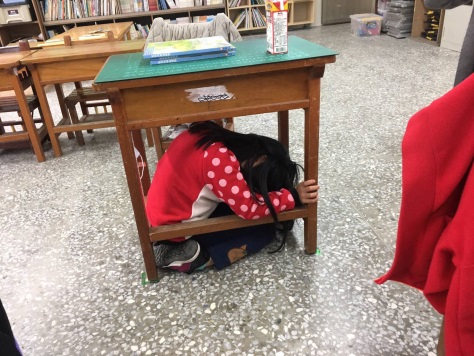 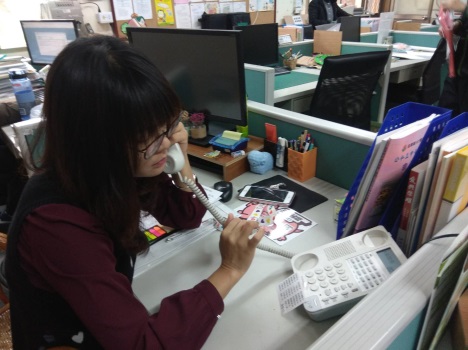 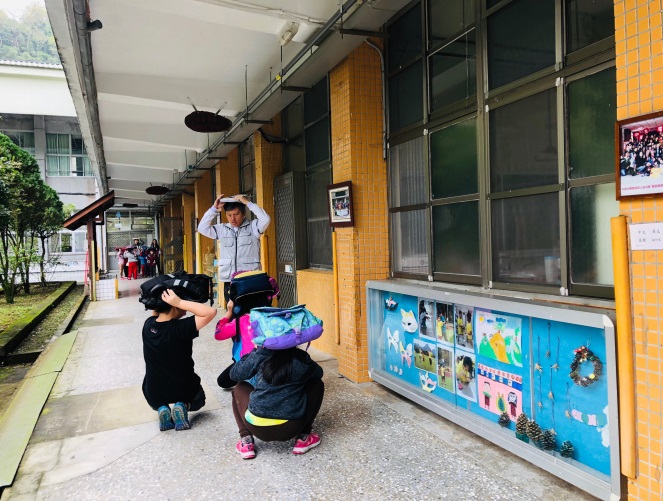 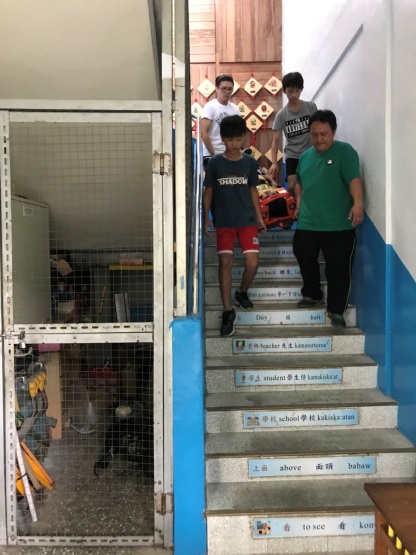 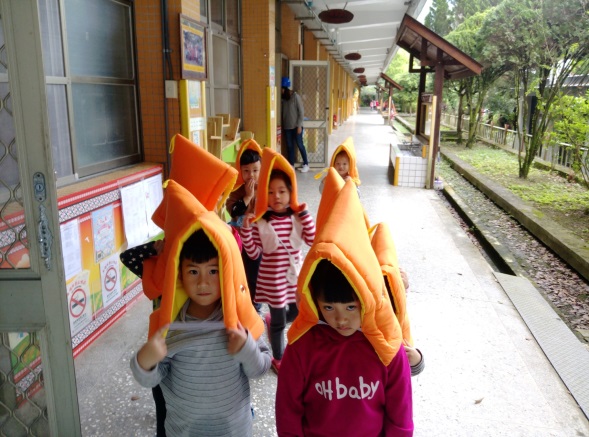 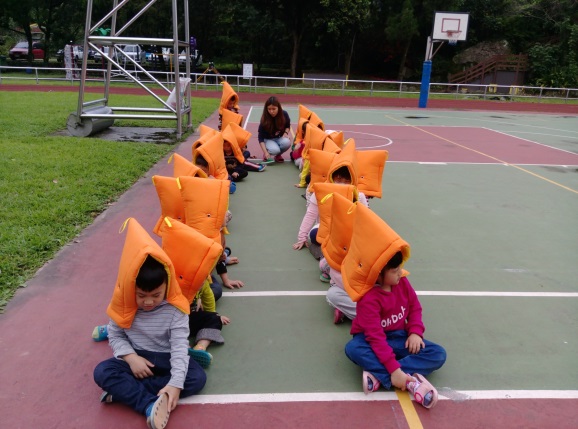 